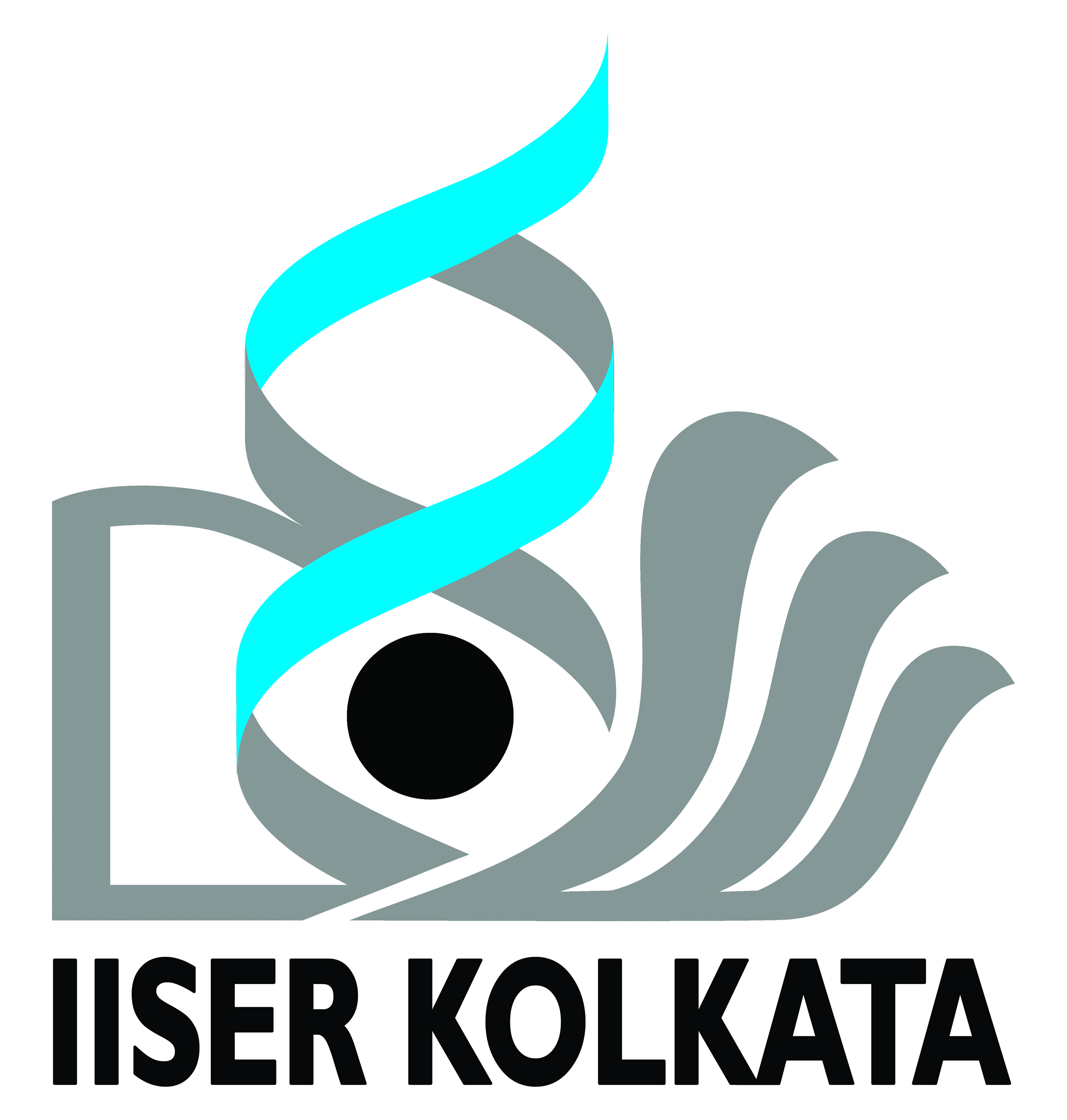 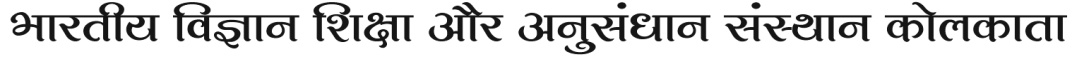 INDIAN INSTITUTE OF SCIENCE EDUCATION AND RESEARCH KOLKATAMohanpur  – 741 246, Dist. Nadia, West Bengal.INDENT FORMFORM NO. S&P/1Department / Centre / Section: 						   		   Date: ___/___/20____Indent No:						  Type of Purchase :           Indigenous              ForeignMode of Purchase:             Cash	                    Market                 Limited                 Global                    On line (CPP Portal) 	  (Please √ Tick )		Purchase	    Survey      	  Tender	                  Tender	                 	Nature of Purchase: Equipment / Furniture / Accessories / Spares / Consumables /Service / Others # Recommended by:: ________________________________________	___________________________________________HOD/HOS/Chief Warden/FIC/DoRD/DoSA/DoFA/DoAA #   	 	Signature of the IndenterDate: 						    		Name: _____________________________________								Designation: _________________________	_______ Sanctioned by:  	 _________________________________________________		Date:HOD/FIC/ DoRD/DoSA/DoFA/DoAA/ Registrar/Dy.Director/Director # (Declaration as per Rule 145 & 146 of the GFR 2005 should be submitted together with purchase documents before sending those to Accounts)# Strikethrough whichever is not applicable(As per Delegation of Authority dt. 24.09.2015)List of Supplier of the purchase: Name and Address of the Supplier: ________________________________________________________________Name and Address of the Supplier: ________________________________________________________________Name and Address of the Supplier: ________________________________________________________________Name and Address of the Supplier: ________________________________________________________________Name and Address of the Supplier: ___________________________________________________________________________________________________________________________________________________________________(For Office Use Only)Indent / Requisition received on: Indent entered in the Indent Register on: Name & No. of the Project …………………………………...........		For Cash Purchase Sanctioned Amount ………………………………………………………		Fund Allowed for the year ……………………………………..Fund Allocation for the Year ………………………………………….		Expenditure Still Date ……………………………………………Fund Allocation for Equipment Rs. …………………………………		Available Balance …………………………… As On ………….Consumable ……………………….. Others …………………………….Expenditure Still Date …………………………………………………….Available Balance………………………… As On……………………….1.1	Excise Duty ………………………………………………. 		1.2	FOB Charges ……………………………………………………1.3	Packing & Forwarding ……………………………..		1.4	Total FOB Value ………………………………………………1.5	Sales Tax …………………………………………………..		1.6	Exchange Rate/Rupee …………………………………….1.7	Freight Charges …………………………………………		1.8	Total Value in IC ………………………………………………1.9	Insurance ………………………………………………….		1.10	Freight, Ins, Clearing, Bank Cgs               							                etc. (20% of FOB) …………………………………………….1.11	Agency Commission ………………………………………..Declaration as per Rule 145 of the GFR 2005Indent No: Indent Date: Indent Value (/US$/Euro): {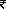 Name of the Supplier: Items: Invoice No: Invoice Date: Invoice Value (/US$/Euro): {"I, _______________________________ , am personally satisfied that these goods purchased are of the requisite quality and specification and have been purchased from a reliable supplier at a reasonable price."Date:							Signature of the Indenter: _________________________							Name of the Indenter: _____________________________________________________________________________________________________________________Rule 145. Purchase of goods without quotation: Purchase of goods upto the value of  15,000/- (Rupees Fifteen Thousand) only on each occasion may be made without inviting quotations or bids on the basis of a certificate to be recorded by the competent authority in the above format.Declaration as per Rule 145 of the GFR 2005Indent No: Indent Date: Indent Value (/US$/Euro): Name of the Supplier: Items: Invoice No: Invoice Date: Invoice Value (/US$/Euro): "I, _______________________________ , am personally satisfied that these goods purchased are of the requisite quality and specification and have been purchased from a reliable supplier at a reasonable price."Date:							Signature of the Indenter: _________________________							Name of the Indenter: _____________________________________________________________________________________________________________________Rule 145. Purchase of goods without quotation: Purchase of goods upto the value of  1,00,000/- (Rupees One Lakh) only on each occasion may be made without inviting quotations or bids on the basis of a certificate to be recorded by the competent authority in the above format.Declaration as per Rule 146 of the GFR 2005Indent No: Indent Date: Indent Value (/US$/Euro): Name of the Supplier: Items: Invoice No: Invoice Date: Invoice Value (/US$/Euro): "Certified that we __________________________________________, member of the purchase committee are jointly and individually satisfied that the goods recommended for purchase are of the requisite specification and quality, priced at the prevailing market rate and the supplier recommended is reliable and competent to supply the goods in question"Date:							Signature of the Indenter: _________________________							Name of the Indenter: __________________________Signature of the Member ___________________	Signature of the Member ___________________	Name of the Member 					Name of the Member ___________________________________________________________________________________________Rule 146. Purchase of goods costing above Rs. 1,00,000.00 (Rupees One Lakh) only and upto Rs. 5,00,000.00 (Rupees Five Lakh) only on each occasion may be made on the recommendation of a duly constituted Local Purchase Committee consisting of three members of an appropriate level as decided by the Head of the Department. The Committee will survey the market to ascertain the reasonableness of rate, quality and specification and identify the appropriate supplier. Before recommending placement of the purchase order, the members of the committee will jointly record a certificate as above. INSTRUCTIONSFor all purchase / procurement through the Institute an Indent Form has to be filled up as per the following guidelines: Please fill up all the required information. Strike out whichever is not applicable. Indent for Equipment(s) should contain the specifications of the Equipment with signature and date of the Chairman of the Department and indenter at the bottom. All signatures should carry a date next to it. Indent for Consumable(s) and Chemical(s) should contain the list of consumables and chemicals indicating the quantity and estimated unit price of each, to be procured. Kindly mention clearly the required percentage of the purity of chemicals. Indent of any Laboratory Furniture should contain the specifications of the Furniture. Estimated value of the indent should include Taxes, Duty and Other Charges. Usage and justifications for the procurement should be given. If prior approval of the Competent Authority has been taken, a copy of it should be attached with the indent. R & D (Research and Development) for the procurement should be given (If applicable). If prior approval of the Competent Authority has been taken, a copy of it should be attached with the indent.Mention the List of Suppliers for the procurement in the Indent Form. Final procurement cost should not exceed by 10% of the Indented value. Procurement should be completed within 6 Months from the date of approval of the Competent Authority. Indent value of up to Rs. 15,000.00 (cash purchases) and Rs. 1,00,000.00 (cash purchase) should be enclosed with Form No.145 and Form No. 146 respectively at the time of submission of bills to Finance and Accounts Section for Payment. Please estimate the total consumptions for a certain period of time as far as possible and fill up one Indent Form for the entire quantity. Avoid splitting the purchase in multiple Indent Forms for similar items procured at the same time. Brand Name / Company Name should not be mentioned in the Indent Form (Except for proprietary items). Indent Form duly filled in by the Indenter, recommended/sanctioned by the CA  (vide: the Financial Delegation as per the 23rd FC recommendation and 29th BoG dated 22/06/2015)      The Stores & Purchase Department will sign and also assign an Indent Number for further processing.SL. NoItem DescriptionUnit Rate (Rs.)Quantity(Nos.)Total Price(/US$/Euro)An additional 15% provision above the estimated CIP/CIF cost (Equipment/product) that will be kept as buffer in advance in all books of record – in the Department/in R&D/an General Fund for adjustment of subsequent and related costs of procurement like – currency escalation,, Airport/Seaport Charges, Custom Clearing Charges, Entry Tax, Bank Charges, Transport charges, Warehouse charges etcAn additional 15% provision above the estimated CIP/CIF cost (Equipment/product) that will be kept as buffer in advance in all books of record – in the Department/in R&D/an General Fund for adjustment of subsequent and related costs of procurement like – currency escalation,, Airport/Seaport Charges, Custom Clearing Charges, Entry Tax, Bank Charges, Transport charges, Warehouse charges etcAn additional 15% provision above the estimated CIP/CIF cost (Equipment/product) that will be kept as buffer in advance in all books of record – in the Department/in R&D/an General Fund for adjustment of subsequent and related costs of procurement like – currency escalation,, Airport/Seaport Charges, Custom Clearing Charges, Entry Tax, Bank Charges, Transport charges, Warehouse charges etcAn additional 15% provision above the estimated CIP/CIF cost (Equipment/product) that will be kept as buffer in advance in all books of record – in the Department/in R&D/an General Fund for adjustment of subsequent and related costs of procurement like – currency escalation,, Airport/Seaport Charges, Custom Clearing Charges, Entry Tax, Bank Charges, Transport charges, Warehouse charges etcESTIMATED TOTAL VALUEESTIMATED TOTAL VALUEESTIMATED TOTAL VALUEESTIMATED TOTAL VALUE